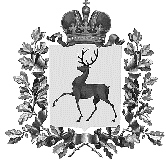 УПРАВЛЕНИЕ ФИНАНСОВАДМИНИСТРАЦИИ ТОНШАЕВСКОГО МУНИЦИПАЛЬНОГО ОКРУГА НИЖЕГОРОДСКОЙ ОБЛАСТИПРИКАЗ12 марта  2021года	19-о_________________                                                           №  _________________Об утверждении Типовой формы соглашения о предоставлении субсидии из бюджета округа муниципальному бюджетному или автономному учреждению на финансовое обеспечение выполнения муниципального задания на оказание муниципальных услуг (выполнение работ)В соответствии с абзацем седьмым пункта 1 статьи 78.1 Бюджетного кодекса Российской Федерации п р и к а з ы в а ю:1. Утвердить прилагаемую Типовую форму соглашения о предоставлении субсидии из бюджета округа муниципальному бюджетному или автономному учреждению на финансовое обеспечение выполнения муниципального задания на оказание муниципальных услуг (выполнение работ) (далее - Типовая форма, соглашение).2. Установить, что соглашения формируются в соответствии с Типовой формой, начиная с соглашений на 2021 год.3. Структурным подразделениям администрации округа, осуществляющим функции и полномочия учредителя, в срок до 1 июля 2021 года привести в соответствие с типовой формой соглашения, заключенные на 2021 год.4. Соглашения подписываются подписями лиц, имеющих право действовать от имени каждой из сторон соглашения.5. Настоящий приказ вступает в силу со дня его подписания.6. Контроль за исполнением настоящего приказа оставляю за собой.Начальник управления:                                                             Н.В.КуликоваУтвержденаприказом управления финансов администрации Тоншаевского муниципального округа Нижегородской областиот 12 марта . № 19-оТиповая форма соглашенияо предоставлении субсидии из бюджета округамуниципальному бюджетному или автономному учреждениюна финансовое обеспечение выполнения муниципальногозадания на оказание муниципальных услуг(выполнение работ)           г. __________________________________________________                       (место заключения соглашения)"__" ________________ 20__ г.                 N ___________________________(дата заключения соглашения)                        (номер соглашения)______________________________________________________________________,            (наименование муниципального органа исполнительной власти, осуществляющего функции и полномочия учредителя в отношении муниципального бюджетного или автономного учреждения), которому(ой) как получателю средств бюджета округа доведены лимиты бюджетных обязательств на предоставление субсидий муниципальным бюджетным и автономным учреждениям на финансовое обеспечение выполнения ими муниципального задания на оказание муниципальных услуг (выполнение работ),именуемый в дальнейшем "Учредитель",в лице___________________________________________________________________________  (наименование должности руководителя Учредителя или уполномоченного им лица)_________________________________________________________, действующего(ей)(фамилия, имя, отчество (при наличии) руководителя Учредителя               или уполномоченного им лица)на основании _____________________________________________________________,                 (нормативно-правового акта, доверенность, приказ или иной                          документ, удостоверяющий полномочия)с одной стороны и ________________________________________________________,                         (наименование муниципального бюджетного или автономного учреждения)именуемое в дальнейшем "Учреждение", в лице___________________________________________________________________________   (наименование должности руководителя Учреждения или уполномоченного им лица)_____________________________________________________________, действующегона основании _____________________________________________________________,                 (устав Учреждения или иной уполномочивающий документ)с другой стороны, далее именуемые "Стороны",  заключили  настоящее Соглашение о нижеследующем.I. Предмет Соглашения1.1. Предметом настоящего Соглашения является предоставление Учреждению из бюджета округа в 20__ году/20__ - 20__ годах <3> субсидии на финансовое обеспечение выполнения муниципального задания на оказание муниципальных услуг (выполнение работ) N ________ от "__" _________ 20__ года (далее - Субсидия, муниципального задание).<3> Указывается в соответствии со сроком утверждения бюджета округа.II. Порядок, условия предоставления Субсидии и финансовоеобеспечение выполнения муниципального задания2.1. Субсидия предоставляется Учреждению на оказание муниципальных услуг (выполнение работ), установленных в муниципальном задании.2.2. Субсидия предоставляется в пределах лимитов бюджетных обязательств, доведенных Учредителю как получателю средств бюджета округа по кодам классификации расходов бюджетов Российской Федерации (далее - коды БК), в следующем размере <4>:<4> Если Субсидия предоставляется по нескольким кодам БК, то указываются последовательно год предоставления Субсидии, соответствующие коды БК, а также суммы Субсидии, предоставляемые по таким кодам БК.    в 20__ году ________ (__________________) рублей - по коду БК ________;                           (сумма прописью)                       (код БК)    в 20__ году ________ (__________________) рублей - по коду БК ________;                           (сумма прописью)                       (код БК)    в 20__ году ________ (__________________) рублей - по коду БК ________.                           (сумма прописью)                       (код БК)2.3. Размер Субсидии рассчитывается в соответствии с показателями муниципального задания на основании нормативных затрат на оказание муниципальных услуг с применением базовых нормативов затрат и корректирующих коэффициентов к базовым нормативам затрат и нормативных затрат на выполнение работ <5>,>, определенных в соответствии с Положением.<5> При расчете размера Субсидии по решению Учредителя вместо нормативных затрат на выполнение работ могут использоваться затраты на выполнение работ. При этом указанное решение должно быть принято не позднее срока предоставления Субсидии в    20 __ году.III. Порядок перечисления Субсидии3.1. Перечисление Субсидии осуществляется в соответствии с Положением:3.1.1. на лицевой счет, открытый Учреждению в _______________________________;                                                                  (наименование муниципального казначейства)3.1.2. на счет, открытый Учреждению в ____________________________________. (наименование кредитной организации) <6><6> Заполняется в случае, если Субсидия перечисляется на счет, открытый муниципальному автономному учреждению в кредитной организации.IV. Взаимодействие Сторон4.1. Учредитель обязуется:4.1.1. обеспечить предоставление Субсидии в соответствии с разделом II настоящего Соглашения;4.1.2. размещать на официальном сайте Учредителя в информационно-телекоммуникационной сети "Интернет" информацию о нормативных затратах, на основании которых рассчитан размер Субсидии, указанный в пункте 2.2 настоящего Соглашения, не позднее ___ рабочих дней после утверждения нормативных затрат (внесения в них изменений);<7> В случае, если информация о нормативных затратах содержит сведения, составляющие государственную или иную охраняемую в соответствии с федеральными законами, нормативными правовыми актами Президента Российской Федерации и Правительства Российской Федерации тайну, указанная информация не размещается.4.1.3. обеспечивать перечисление Субсидии на соответствующий счет, указанный в разделе VIII настоящего Соглашения, согласно графику перечисления Субсидии в соответствии с приложением N ___ к настоящему Соглашению <8>, являющимся неотъемлемой частью настоящего Соглашения;<8> Приложение, указанное в пункте 4.1.3, оформляется в соответствии с приложением N 1 к настоящей Типовой форме.4.1.4. осуществлять контроль за выполнением Учреждением муниципального задания в порядке, предусмотренном муниципальным заданием, и соблюдением Учреждением условий, установленных Положением и настоящим Соглашением;4.1.5. рассматривать предложения Учреждения, связанные с исполнением настоящего Соглашения, в том числе по изменению размера Субсидии, и направлять Учреждению решения по результатам их рассмотрения не позднее ___ рабочих дней после получения предложений;4.1.6. вносить изменения в показатели, характеризующие объем муниципальных услуг, установленные в муниципальном задании, на основании данных предварительного отчета об исполнении муниципального задания в текущем финансовом году <9>, представленного Учреждением в соответствии с пунктом 4.3.4.1 настоящего Соглашения, в течение ___ дней со дня его представления Учреждением, в случае если на основании данных предварительного отчета об исполнении муниципального задания необходимо уменьшить показатели, характеризующие объем муниципальных услуг, установленные в муниципальном задании;<9> Финансовый год, соответствующий году предоставления Субсидии.4.1.7. направлять Учреждению расчет средств Субсидии, подлежащих возврату в бюджет округа на 1 января 20__ г. <10>, составленный по форме согласно приложению N ___ к настоящему Соглашению <11>, являющемуся неотъемлемой частью настоящего Соглашения, в срок до "__" ______ 20__ г. <12>;<10> Формируется на 1 января финансового года, следующего за годом предоставления Субсидии.<11> Приложение, указанное в пункте 4.1.7, оформляется в соответствии с приложением N 2 к настоящей Типовой форме.<12> Указывается число и месяц, а также год, следующий за годом предоставления Субсидии.4.1.8. принимать меры, обеспечивающие перечисление Учреждением Учредителю в бюджет округа средств Субсидии, подлежащих возврату в бюджет округа на 1 января 20__ г., в соответствии с расчетом, указанным в пункте 4.1.7 настоящего Соглашения, в срок, указанный в пункте 4.3.2 настоящего Соглашения;4.1.9. выполнять иные обязательства, установленные бюджетным законодательством Российской Федерации, Положением и настоящим Соглашением <13>:<13> Указываются иные конкретные обязательства (при наличии).4.1.9.1. _____________________________________________________________;4.1.9.2. _____________________________________________________________.4.2. Учредитель вправе:4.2.1. запрашивать у Учреждения информацию и документы, необходимые для осуществления контроля за выполнением Учреждением муниципального задания;4.2.2. принимать решение об изменении размера Субсидии:4.2.2.1. при соответствующем изменении показателей, характеризующих объем муниципальных услуг (работ), установленных в муниципальном задании, в случае:4.2.2.1.1. уменьшения Учредителю ранее утвержденных лимитов бюджетных обязательств, указанных в пункте 2.2 настоящего Соглашения;4.2.2.1.2. увеличения (при наличии у Учредителя лимитов бюджетных обязательств, указанных в пункте 2.2 настоящего Соглашения) или уменьшения потребности в оказании муниципальных услуг (выполнении работ);4.2.2.1.3. принятия решения по результатам рассмотрения предложений Учреждения, направленных в соответствии с пунктом 4.4.2 настоящего Соглашения;4.2.2.2. без соответствующего изменения показателей, характеризующих объем муниципальных услуг (работ), установленных в муниципальном задании, в связи с внесением изменений в нормативные затраты в течение срока выполнения муниципального задания (при необходимости) в случаях, предусмотренных нормативными правовыми актами, приводящих к изменению объема финансового обеспечения выполнения муниципального задания, включая внесение изменений в законодательство Российской Федерации о налогах и сборах, в том числе в случае отмены ранее установленных налоговых льгот;4.2.3. осуществлять иные права, установленные бюджетным законодательством Российской Федерации, Положением и настоящим Соглашением <14>:<14> Указываются иные конкретные права (при наличии).    4.2.3.1. _____________________________________________________________;    4.2.3.2. _____________________________________________________________..3. Учреждение обязуется:4.3.1. предоставлять в течение ___ дней по запросу Учредителя информацию и документы, необходимые для осуществления контроля, предусмотренного пунктом 4.1.4 настоящего Соглашения;4.3.2. осуществлять в срок до "__" ____________ 20__ г. <15> возврат средств Субсидии, подлежащих возврату в бюджет округа на 1 января 20__ г., в размере, указанном в расчете, представленном Учредителем в соответствии с пунктом 4.1.7 настоящего Соглашения;<15> Указывается число и месяц, а также год, следующий за годом предоставления Субсидии, но не позднее сроков, установленных бюджетным законодательством Российской Федерации.4.3.3. направлять средства Субсидии на выплаты, установленные планом финансово-хозяйственной деятельности Учреждения (далее - план финансово-хозяйственной  деятельности), формированным и утвержденным в порядке, определенном ________________________________________________ <16>;                     (реквизиты нормативного правового акта Учредителя)<16> Указываются реквизиты нормативного правового акта Учредителя, определяющего порядок составления и утверждения плана финансово-хозяйственной деятельности Учреждения.4.3.4. представлять Учредителю в соответствии с Положением:4.3.4.1. предварительный отчет об исполнении муниципального задания <17>, составленный по форме, предусмотренной для отчета о выполнении муниципального задания (приложение N 2 к Положению), в срок до "__" ______________ 20__ г. <18>;<17> В отношении выполнения работ представляется Учреждением в случае установления Учредителем соответствующего требования в муниципальном задании.<18> Указывается число и месяц, а также год предоставления Субсидии, соответствующие сроку, установленному Учредителем в муниципальном задании.4.3.4.2. отчет о выполнении муниципального задания по форме, согласно приложению N 2 к Положению, в срок до "__" __________ 20__ г. <19>;<19> Указывается число и месяц, а также год, следующий за годом предоставления Субсидии, соответствующие сроку, установленному Учредителем в муниципальном задании, но не позднее 1 марта финансового года, следующего за годом предоставления Субсидии.4.3.5. выполнять иные обязательства, установленные бюджетным законодательством Российской Федерации, Положением и настоящим Соглашением <20>:<20> Указываются иные конкретные обязательства (при наличии).    4.3.5.1. _____________________________________________________________;    4.3.5.2. _____________________________________________________________.4.4. Учреждение вправе:4.4.1. направлять не использованный в 20__ г. <21> остаток Субсидии на осуществление в 20__ г. <22> расходов в соответствии с планом финансово-хозяйственной деятельности для достижения целей, предусмотренных уставом Учреждения, за исключением средств Субсидии, подлежащих возврату в бюджет округа в соответствии с пунктом 4.3.2 настоящего Соглашения;<21> Указывается год предоставления Субсидии.<22> Указывается год, следующий за годом предоставления Субсидии.4.4.2. направлять Учредителю предложения по исполнению настоящего Соглашения, в том числе по изменению размера Субсидии;4.4.3. обращаться к Учредителю в целях получения разъяснений в связи с исполнением настоящего Соглашения;4.4.4. осуществлять иные права, установленные бюджетным законодательством Российской Федерации, Положением и настоящим Соглашением <23>:<23> Указываются иные конкретные права (при наличии).    4.4.4.1. _____________________________________________________________;    4.4.4.2. _____________________________________________________________.V. Ответственность Сторон5.1. В случае неисполнения или ненадлежащего исполнения своих обязательств по настоящему Соглашению Стороны несут ответственность в соответствии с законодательством Российской Федерации.5.2. Иные положения об ответственности за неисполнение или ненадлежащее исполнение Сторонами обязательств по настоящему Соглашению <24>:<24> Указываются иные конкретные положения (при наличии).    5.2.1. _______________________________________________________________;    5.2.2. _______________________________________________________________.VI. Иные условия6.1. Иные условия по настоящему Соглашению <25>:<25> Указываются иные конкретные условия помимо условий, установленных настоящей Типовой формой (при наличии).    6.1.1. _______________________________________________________________;    6.1.2. _______________________________________________________________.VII. Заключительные положения7.1. Расторжение Соглашения осуществляется по соглашению сторон, за исключением расторжения в одностороннем порядке, предусмотренного пунктом 7.1.1 настоящего Соглашения.<26> Дополнительное соглашение о расторжении Соглашения оформляется согласно приложению N 4 к настоящей Типовой форме.7.1.1. Расторжение настоящего Соглашения Учредителем в одностороннем порядке возможно в случаях:7.1.1.1. прекращения деятельности Учреждения при реорганизации или ликвидации;7.1.1.2. нарушения Учреждением условий предоставления субсидии, предусмотренных настоящим Соглашением;7.1.1.3. ___________________________________________ <27>.<27> Указываются иные случаи расторжения Соглашения.7.2. При досрочном прекращении выполнения муниципального задания по установленным в нем основаниям неиспользованные остатки Субсидии в размере, соответствующем показателям, характеризующим объем неоказанных муниципальных услуг (невыполненных работ), подлежат перечислению Учреждением в бюджет округа в установленном порядке <28>.<28> В порядке, установленном для учета возврата дебиторской задолженности финансового года, соответствующего году предоставления Субсидии, в соответствии с пунктом 41 Положения.7.3. Споры, возникающие между Сторонами в связи с исполнением настоящего Соглашения, решаются ими, по возможности, путем проведения переговоров с оформлением соответствующих протоколов или иных документов. При недостижении согласия споры между Сторонами решаются в судебном порядке.7.4. Настоящее Соглашение вступает в силу с даты его подписания лицами, имеющими право действовать от имени каждой из Сторон, но не ранее доведения лимитов бюджетных обязательств, указанных в пункте 2.2 настоящего Соглашения, и действует до полного исполнения Сторонами своих обязательств по настоящему Соглашению.7.5. Изменение настоящего Соглашения, в том числе в соответствии с положениями пункта 4.2.2 настоящего Соглашения, осуществляется по соглашению Сторон и оформляется в виде дополнительного соглашения, являющегося неотъемлемой частью настоящего Соглашения <29>.<29> Дополнительное соглашение, указанное в пункте 7.5, оформляется согласно приложению N 3 к настоящей Типовой форме.7.6. Документы и иная информация, предусмотренные настоящим Соглашением, могут направляться Сторонами следующим(ми) способом(ами) <30>:<30> Указывается способ направления документов по выбору Сторон.7.6.1. путем использования государственной интегрированной информационной системы управления общественными финансами "Электронный бюджет" <31>;<31> Указанный способ применяется при направлении документов, формы которых утверждены настоящим приказом.7.6.2. заказным письмом с уведомлением о вручении либо вручением представителем одной Стороны подлинников документов, иной информации представителю другой Стороны;7.6.3. __________________________________________________________ <32>.<32> Указывается иной способ направления документов (при наличии).7.7. Настоящее Соглашение заключено Сторонами в форме:7.7.1. электронного документа в государственной интегрированной информационной системе управления общественными финансами "Электронный бюджет" и подписано усиленными квалифицированными электронными подписями лиц, имеющих право действовать от имени каждой из Сторон настоящего Соглашения <33>;<33> Пункт 7.7.1 включается в Соглашение в случае формирования и подписания Соглашения в государственной интегрированной информационной системе управления общественными финансами "Электронный бюджет".7.7.2. настоящее Соглашение составлено в форме бумажного документа в двух экземплярах, по одному экземпляру для каждой из Сторон <34>.<34> Пункт 7.7.2 включается в Соглашение в случае формирования и подписания Соглашения в форме бумажного документа.VIII. Платежные реквизиты СторонIX. Подписи СторонПриложение N 1к Типовой форме соглашения о предоставлениисубсидии из бюджета округа муниципальному бюджетному или автономному учреждению на финансовое обеспечение выполнения муниципального задания на оказание муниципальных услуг(выполнение работ), утвержденной приказомуправления финансов администрации Тоншаевского муниципального округа Нижегородской областиот 12 марта 2021 года № 19-о                                                            Приложение N ___                                                               к Соглашению                                                    от ____________ N _____                                                         (Приложение N ____                                               к Дополнительному соглашению                                              от ___________ N _______) <1>Графикперечисления Субсидии (Изменения в график перечисления Субсидии) <2>Наименование Учредителя ___________________________________________________Наименование Учреждения ___________________________________________________<1> Указывается в случае заключения Дополнительного соглашения к Соглашению.<2> Указывается в случае внесения изменения в график перечисления Субсидии, при этом в графах 6 - 8 настоящего графика указываются изменения сумм, подлежащих перечислению: со знаком "плюс" при их увеличении и со знаком "минус" при их уменьшении.<3> Указывается в соответствии с пунктом 2.1 Соглашения.<4> Указываются конкретные сроки перечисления Субсидии Учреждению, при этом перечисление Субсидии должно осуществляться в соответствии с требованиями, установленными пунктами 45 и 46 Положения, а перечисление платежа, завершающего выплату Субсидии, в IV квартале - после предоставления Учреждением предварительного отчета об исполнении муниципального задания за соответствующий финансовый год в соответствии с пунктом 4.3.5.1 Соглашения и его рассмотрения Учредителем в соответствии с пунктом 4.1.5 Соглашения.<5> Заполняется по решению Учредителя для отражения сумм, подлежащих перечислению в связи с реализацией нормативных правовых актов Президента Российской Федерации и Правительства Российской Федерации, а также иных сумм.Приложение N 2к Типовой форме соглашения о предоставлениисубсидии из бюджета округа муниципальному бюджетномуили автономному учреждению на финансовоеобеспечение выполнения муниципальногозадания на оказание муниципальных услуг(выполнение работ), утвержденной приказомуправления финансов администрации Тоншаевского муниципального округа Нижегородской областиот 12 марта 2021 года № 19-о                                                           Приложение N ___                                                               к Соглашению                                                    от ____________ N _____Расчетсредств Субсидии, подлежащих возврату в бюджет округа на 1 января 20__ г. <1>,Наименование Учредителя ___________________________________________________Наименование Учреждения ___________________________________________________Руководитель(уполномоченное лицо) _____________ ___________ ___________________________                       (должность)   (подпись)     (расшифровка подписи)"__" ____________ 20__ г.<1> Указывается финансовый год, следующий за годом предоставления Субсидии.<2> Указывается в соответствии с муниципальным заданием.<3> Указывается в соответствии с данными из графы 13 пунктов 3.2 частей 1 и 2 отчета о выполнении муниципального задания, представляемого в соответствии с пунктом 4.3.5.2 Соглашения.<4> Указываются нормативные затраты, рассчитанные в соответствии с пунктом 2.2 Соглашения.<5> Рассчитывается как произведение значений в графах 12 и 13 настоящего Расчета.Приложение N 3к Типовой форме соглашения о предоставлениисубсидии из бюджета округа муниципальному бюджетномуили автономному учреждению на финансовоеобеспечение выполнения муниципальногозадания на оказание муниципальных услуг(выполнение работ), утвержденной приказомуправления финансов администрации Тоншаевского муниципального округа Нижегородской областиот 12 марта 2021 года № 19-о Дополнительное соглашениек Соглашению о предоставлении субсидии из бюджета округа муниципальному бюджетному или автономному учреждению на финансовое обеспечение выполнения муниципального задания на оказание муниципальных услуг (выполнение работ) <1>от "__" _______ N ___            г. _______________________________________________                (место заключения дополнительного соглашения)"__" ___________________ 20__ г.                   N ______________________(дата заключения дополнительного                     (номер дополнительного           соглашения)                                     соглашения)    ______________________________________________________________________,(наименование муниципального органа исполнительной власти  (Муниципального органа) <2>, осуществляющего функции и полномочия учредителя в отношении муниципального бюджетного или автономного учреждения)которому(ой) как получателю средств  бюджета округа доведены  лимиты бюджетных  обязательств  на предоставление субсидий муниципальным бюджетным и автономным   учреждениям   на финансовое обеспечение выполнения ими муниципального задания  на  оказание муниципальных услуг (выполнение работ), именуемый в дальнейшем     "Учредитель", в лице __________________________________________________________    (наименование должности руководителя Учредителя или уполномоченного им лица)_________________________________________________________, действующего(ей)     (фамилия, имя, отчество (при наличии) руководителя           Учредителя или уполномоченного им лица)на основании _____________________________________________________________,                (нормативно-правового акта, доверенность, приказ или иной                        документ, удостоверяющий полномочия)с одной стороны, и _______________________________________________________,                    (наименование муниципального бюджетного или автономного                                        учреждения)именуемое        в        дальнейшем      "Учреждение",        в       лице___________________________________________________________________________    (наименование должности руководителя Учреждения или уполномоченного                                 им лица)_____________________________________________________________, действующего      (фамилия, имя, отчество (при наличии) руководителя            Учреждения или уполномоченного им лица)на основании _____________________________________________________________,                 (устав Учреждения или иной уполномочивающий документ)с  другой стороны, далее именуемые "Стороны", в соответствии с пунктом 7.5 Соглашения о предоставлении субсидии из бюджета округа муниципальному бюджетному  или автономному учреждению на финансовое обеспечение выполнения муниципального  задания  на  оказание  муниципальных  услуг (выполнение работ)   от   "__" ________________ N __________   (далее   -   Соглашение)_______________________________________________________________________ <3> (иные основания для заключения настоящего Дополнительного соглашения)заключили настоящее Дополнительное соглашение к Соглашению о нижеследующем.<1> В случае, если Соглашение содержит сведения, составляющие государственную и иную охраняемую в соответствии с федеральными законами, нормативными правовыми актами Президента Российской Федерации и Правительства Российской Федерации тайну, проставляется соответствующий гриф ("Для служебного пользования"/"секретно"/"совершенно секретно"/"особой важности") и номер экземпляра.<2> Если иное не установлено федеральными законами, нормативными правовыми актами Президента Российской Федерации или Правительства Российской Федерации.<3> Указываются при необходимости иные основания для заключения настоящего Дополнительного соглашения.1. Внести в Соглашение следующие изменения <4>:<4> Указываются пункты и (или) разделы Соглашения, в которые вносятся изменения.1.1. в преамбуле <5>:<5> При внесении изменений в преамбулу Соглашения, в том числе могут быть изменены наименование Соглашения, сведения о месте заключения Соглашения и дате его подписания.1.1.1. ___________________________________________________;1.1.2. ___________________________________________________;1.2. в разделе I "Предмет Соглашения":1.2.1. в пункте 1.1 слова "муниципального задания на оказание муниципальных услуг (выполнение работ) N _____ от "__" _________ 20__ года" заменить словами "муниципального задания на оказание муниципальных услуг (выполнение работ) N _____ от "__" ________ 20__ года";1.3. в разделе II "Порядок, условия предоставления Субсидии и финансовое обеспечение выполнения муниципального задания":    1.3.1. в абзаце _________________ пункта 2.2 сумму Субсидии в 20__ году______________ (_________________________) рублей - по коду БК ____________                     (сумма прописью)                            (код БК)увеличить/уменьшить на ___________________ рублей <6>;--------------------------------<6> Указываются изменения сумм, подлежащих перечислению: со знаком "плюс" при их увеличении и со знаком "минус" при их уменьшении.1.4. в разделе III "Порядок перечисления Субсидии":    1.4.1. в пункте 3.1.1 слова "в _____________________________________________;(наименование муниципального казначейства)"заменить словами "в _______________________________________________________;(наименование муниципального казначейства)";    1.4.2. в пункте 3.1.2 слова "в _______________________________________.                                    (наименование кредитной организации)"заменить словами "в ______________________________________________________.                            (наименование кредитной организации)";1.5. в разделе IV "Взаимодействие Сторон":1.5.1. в пункте 4.1.2 слова "не позднее ___ рабочих дней" заменить словами "не позднее ___ рабочих дней";1.5.2. в пункте 4.1.3 слова "приложением N ___" заменить словами "приложением N ___";1.5.3. в пункте 4.1.5 слова "не позднее ___ рабочих дней" заменить словами "не позднее ____ рабочих дней";1.5.4. в пункте 4.1.6 слова "в течение ___ дней" заменить словами "в течение ___ дней";1.5.5. пункт 4.1.7 изложить в следующей редакции:"4.1.7. направлять Учреждению расчет средств Субсидии, подлежащих возврату в бюджет округа на 1 января 20__ г., составленный по форме согласно приложению N ___ к настоящему Соглашению, являющемуся неотъемлемой частью настоящего Соглашения, в срок до "__" ________ 20__ г.;";1.5.6. в пункте 4.3.1 слова "в течение ___ дней" заменить словами "в течение ___ дней";1.5.7. в пункте 4.3.2 слова "в срок до "__" ________ 20__ г." заменить словами "в срок до "__" ________ 20__ г.";1.5.8. в пункте 4.3.3 слова "определенном ___________________________________;(реквизиты нормативного правового акта Учредителя)"заменить словами "определенном ______________________________________________________________________________________________________________________;           (реквизиты нормативного правового акта Учредителя)";1.5.9. в пункте 4.3.4.1 слова "в срок до "__" ________ 20__ г." заменить словами "в срок до "__" ______ 20__ г.";1.5.10. в пункте 4.3.4.2 слова "в срок до "__" __________ 20__ г." заменить словами "в срок до "__" ________ 20__ г.";1.5.11. в пункте 4.4.1 слова "не использованный в 20__ г. остаток Субсидии на осуществление в 20__ г." заменить словами "не использованный в 20__ г. остаток Субсидии на осуществление в 20__ г.";1.6. Иные положения по настоящему Дополнительному соглашению <7>:<7> Указываются изменения, вносимые в соответствующие подпункты пунктов 4.1.9, 4.2.3, 4.3.5, 4.4.4, 5.2, 6.1 Соглашения, а также иные конкретные положения (при наличии). В случае дополнения Соглашения новыми пунктами, а также изложения ранее включенных в Соглашение пунктов в новой редакции, редакция указанных пунктов должна соответствовать соответствующим пунктам Типовой формы, в случае, если включаемые в текст Соглашения пункты включены в Типовую форму. Исключение пунктов Соглашения допустимо в случае, если условия, предусмотренные указанными пунктами, включены по инициативе Сторон или по выбору Сторонами условий, предусмотренных Типовой формой.1.6.1. ___________________________________________________;1.6.2. ___________________________________________________.1.7. раздел VIII "Платежные реквизиты Сторон" изложить в следующей редакции:"VIII. Платежные реквизиты Сторон";1.8. приложение N ___ к Соглашению изложить в редакции согласно приложению N ___ к настоящему Дополнительному соглашению, которое является его неотъемлемой частью;1.9. дополнить приложением N ___ согласно приложению N ___ к настоящему Дополнительному соглашению, которое является его неотъемлемой частью;1.10. внести изменения в приложение N ___ согласно приложению N ___ к настоящему Дополнительному соглашению, которое является его неотъемлемой частью.2. Настоящее Дополнительное соглашение является неотъемлемой частью Соглашения.3. Настоящее Дополнительное соглашение вступает в силу с даты его подписания лицами, имеющими право действовать от имени каждой из Сторон, и действует до полного исполнения Сторонами своих обязательств по настоящему Соглашению.4. Условия Соглашения, не затронутые настоящим Дополнительным соглашением, остаются неизменными.5. Настоящее Дополнительное соглашение заключено Сторонами в форме:5.1. электронного документа в государственной интегрированной информационной системе управления общественными финансами "Электронный бюджет" и подписано усиленными квалифицированными электронными подписями лиц, имеющих право действовать от имени каждой из Сторон настоящего Дополнительного соглашения <8>;<8> Пункт 5.1 включается в случае формирования и подписания Соглашения в государственной интегрированной информационной системе управления общественными финансами "Электронный бюджет".5.2. бумажного документа в двух экземплярах, по одному экземпляру для каждой из Сторон <9>.<9> Пункт 5.2 включается в случае формирования и подписания Соглашения в форме бумажного документа.6. Подписи Сторон:--------------------------------<10> В случае, предусмотренном подпунктом 7.1.1.1 Соглашения, Дополнительное соглашение подписывает председатель ликвидационной комиссии.Приложение N 4к Типовой форме соглашения о предоставлении субсидии из бюджета округа муниципальному бюджетному или автономному учреждению на финансовое обеспечение выполнения муниципального задания на оказание муниципальных услуг (выполнение работ), утвержденной приказом управления финансов администрации  Тоншаевского муниципального округа Нижегородской области от 12 марта 2021 года № 19-оДополнительное соглашениео расторжении соглашения о предоставлении субсидии из бюджета округа муниципальному бюджетному или автономному учреждению на финансовое обеспечение выполнения муниципального задания на оказание муниципальных услуг (выполнение работ) <1>от "__" ____________ N ___                   г. _________________________________                        (место заключения соглашения)"__" _______________________ 20__ г.                 N ____________________    (дата заключения соглашения)                       (номер соглашения)    ______________________________________________________________________,            (наименование нормативно-правового акта <2>, осуществляющего функции и полномочия учредителя в отношении муниципального бюджетного или автономного учреждения)которому(ой)  как  получателю  средств бюджета округа доведены лимиты бюджетных обязательств на предоставление субсидий муниципальным бюджетным и автономным учреждениям на финансовое обеспечение выполнения ими муниципального  задания  на  оказание  муниципальных  услуг (выполнение работ), именуемый(ая) в дальнейшем "Учредитель", в лице   ___________________________________________    (наименование должности руководителя Учредителя или уполномоченного им лица)_________________________________________________________, действующего(ей)   (фамилия, имя, отчество (при наличии) руководителя         Учредителя или уполномоченного им лица)на основании _____________________________________________________________,                 (нормативно-правовой акт, доверенность, приказ или иной                         документ, удостоверяющий полномочия)с одной стороны, и _______________________________________________________,                    (наименование муниципального бюджетного или автономного                                         учреждения)именуемое в дальнейшем "Учреждение", в лице __________________________________________________________________________________________________________    (наименование должности руководителя Учреждения или уполномоченного                                 им лица)_________________________________________________________, действующего(ей)   (фамилия, имя, отчество (при наличии) руководителя        Учреждения или уполномоченного им лица)на основании _____________________________________________________________,                 (устав Учреждения или иной уполномочивающий документ)с   другой   стороны,   далее   именуемые   "Стороны",  в  соответствии   с___________________________________________________________________________     (документ, предусматривающий основание для расторжения Соглашения                 (при наличии), или пункт 7.2 Соглашения)заключили настоящее дополнительное соглашение о расторжении соглашения о предоставлении субсидии из бюджета округа муниципальному бюджетному или автономному учреждению на финансовое обеспечение выполнения муниципального  задания на оказание муниципальных услуг (выполнение работ) от "__" _______ 20__ г. N _____ (далее - Соглашение, Субсидия).    1. Соглашение  расторгается с даты вступления в силу настоящегодополнительного соглашения о расторжении Соглашения.    2. Состояние расчетов на дату расторжения Соглашения:    2.1. бюджетное обязательство Учредителя исполнено в размере ___________(______________________) рублей по КБК _______________ <3>;    (сумма прописью)                      (код КБК)    2.2. обязательство Учреждения исполнено в размере _____________________(_________________________) рублей, соответствующем достигнутым показателям     (сумма прописью)объема  оказания  государственных услуг (выполнения работ), установленным вгосударственном  задании  на  оказание  государственных  услуг  (выполнениеработ);    2.3.  Учредитель  в  течение  "__"  дней  со дня расторжения Соглашенияобязуется перечислить Учреждению сумму Субсидии в размере: ________________(________________________) рублей <4>;     (сумма прописью)    2.4.  Учреждение  в  течение  "__"  дней  со дня расторжения Соглашенияобязуется  возвратить  Учредителю  в бюджет округа сумму Субсидии вразмере ________ (________________________) рублей <4>;                      (сумма прописью)2.5. _____________________________________________________ <5>;2.6. _____________________________________________________ <5>.3. Стороны взаимных претензий друг к другу не имеют.4. Настоящее дополнительное соглашение вступает в силу с момента его подписания лицами, имеющими право действовать от имени каждой из Сторон.5. Обязательства Сторон по Соглашению прекращаются с момента вступления в силу настоящего дополнительного соглашения, за исключением обязательств, предусмотренных пунктами ___________ Соглашения <6>, которые прекращают свое действие после полного их исполнения.6. Иные положения настоящего дополнительного соглашения:6.1. настоящее дополнительное соглашение заключено Сторонами в форме электронного документа в государственной интегрированной информационной системе управления общественными финансами "Электронный бюджет" и подписано усиленными квалифицированными электронными подписями лиц, имеющих право действовать от имени каждой из Сторон настоящего дополнительного соглашения <7>;6.2. настоящее дополнительное соглашение сформировано в форме электронного документа в государственной интегрированной информационной системе управления общественными финансами "Электронный бюджет" и подписано в форме бумажного документа <8>;6.3. настоящее дополнительное соглашение составлено в форме бумажного документа в двух экземплярах, по одному экземпляру для каждой из Сторон <9>;6.4. ____________________________________________________ <10>.7. Платежные реквизиты Сторон8. Подписи Сторон:--------------------------------<1> В случае, если соглашение содержит сведения, составляющие государственную или иную охраняемую в соответствии с федеральными законами, нормативными правовыми актами Президента Российской Федерации и Правительства Российской Федерации тайну, проставляется соответствующий гриф ("Для служебного пользования"/"секретно"/"совершенно секретно"/"особой важности") и номер экземпляра.<2> Если иное не установлено федеральными законами, нормативными правовыми актами Президента Российской Федерации или Правительства Российской Федерации.<3> Если Субсидия предоставляется по нескольким кодам КБК, то указываются последовательно соответствующие коды КБК, а также суммы Субсидии, предоставляемые по таким кодам КБК.<4> Указывается в зависимости от исполнения обязательств, указанных в пунктах 2.1 и 2.2 настоящего дополнительного соглашения.<5> Указываются иные конкретные условия (при наличии).<6> Указываются пункты Соглашения (при наличии), предусматривающие условия, исполнение которых предполагается после расторжения Соглашения (например, пункт, предусматривающий условие о предоставлении отчетности).<7> Пункт 6.1 включается в настоящее дополнительное соглашение в случае формирования и подписания Соглашения в государственной интегрированной информационной системе управления общественными финансами "Электронный бюджет".<8> Пункт 6.2 включается в настоящее дополнительное соглашение в случае формирования Соглашения в государственной интегрированной информационной системе управления общественными финансами "Электронный бюджет" и подписания в форме бумажного документа.<9> Пункт 6.3 включается в настоящее дополнительное соглашение в случае формирования и подписания Соглашения в форме бумажного документа.<10> Указываются иные конкретные положения (при наличии).Сокращенное наименование УчредителяСокращенное наименование УчрежденияНаименование УчредителяОГРН, ОКТМОНаименование УчрежденияОГРН, ОКТМОМесто нахождения:Место нахождения:ИНН/КППИНН/КПП Платежные реквизиты:Наименование учреждения Банка России,БИК,Расчетный счет,Наименование территориального органа Федерального казначейства, в котором открыт лицевой счет,Лицевой счетПлатежные реквизиты:Наименование учреждения Банка России, (наименование кредитной организации),БИК, корреспондентский счет,Расчетный счет,Наименование территориального органа Федерального казначейства, в котором открыт лицевой счет,Лицевой счетСокращенное наименование УчредителяСокращенное наименование УчредителяСокращенное наименование УчрежденияСокращенное наименование Учреждения_______________/(подпись)________________(ФИО)________________/(подпись)_________________(ФИО)N п/пКод по бюджетной классификации Российской Федерации (по расходам бюджета округа на предоставление Субсидии) <3>Код по бюджетной классификации Российской Федерации (по расходам бюджета округа на предоставление Субсидии) <3>Код по бюджетной классификации Российской Федерации (по расходам бюджета округа на предоставление Субсидии) <3>Код по бюджетной классификации Российской Федерации (по расходам бюджета округа на предоставление Субсидии) <3>Сроки перечисления Субсидии <4>Сумма, подлежащая перечислению, рублейСумма, подлежащая перечислению, рублейN п/пкод главыраздел, подразделцелевая статьявид расходовСроки перечисления Субсидии <4>всегов т.ч. <5>_________123456781- до "__" ________ 20__ г.2- до "__" ________ 20__ г.3- до "__" ________ 20__ г.Итого по КБКx- до "__" ________ 20__ г.- до "__" ________ 20__ г.- до "__" ________ 20__ г.Итого по КБКxВСЕГО:ВСЕГО:ВСЕГО:ВСЕГО:ВСЕГО:ВСЕГО:N п/пМуниципальная услуга или работаМуниципальная услуга или работаМуниципальная услуга или работаМуниципальная услуга или работаМуниципальная услуга или работаМуниципальная услуга или работаМуниципальная услуга или работаМуниципальная услуга или работаМуниципальная услуга или работаМуниципальная услуга или работаМуниципальная услуга или работаПоказатель, характеризующий объем неоказанных муниципальных услуг и невыполненных работПоказатель, характеризующий объем неоказанных муниципальных услуг и невыполненных работПоказатель, характеризующий объем неоказанных муниципальных услуг и невыполненных работПоказатель, характеризующий объем неоказанных муниципальных услуг и невыполненных работПоказатель, характеризующий объем неоказанных муниципальных услуг и невыполненных работПоказатель, характеризующий объем неоказанных муниципальных услуг и невыполненных работПоказатель, характеризующий объем неоказанных муниципальных услуг и невыполненных работПоказатель, характеризующий объем неоказанных муниципальных услуг и невыполненных работНормативные затраты на оказание единицы показателя, характеризующего объем муниципальной услуги или работы, рублей <4>Нормативные затраты на оказание единицы показателя, характеризующего объем муниципальной услуги или работы, рублей <4>Объем остатка Субсидии, подлежащий возврату в бюджет округа, рублей <5>N п/пуникальный номер реестровой записи <2>наименование <2>показатель, характеризующий содержание муниципальной услуги (работы)показатель, характеризующий содержание муниципальной услуги (работы)показатель, характеризующий содержание муниципальной услуги (работы)показатель, характеризующий содержание муниципальной услуги (работы)показатель, характеризующий содержание муниципальной услуги (работы)показатель, характеризующий условия (формы) оказания муниципальной услуги (выполнения работы)показатель, характеризующий условия (формы) оказания муниципальной услуги (выполнения работы)показатель, характеризующий условия (формы) оказания муниципальной услуги (выполнения работы)показатель, характеризующий условия (формы) оказания муниципальной услуги (выполнения работы)наименование <2>наименование <2>единица измеренияединица измеренияединица измеренияединица измеренияотклонение, превышающее допустимое (возможное) значение <3>отклонение, превышающее допустимое (возможное) значение <3>Нормативные затраты на оказание единицы показателя, характеризующего объем муниципальной услуги или работы, рублей <4>Нормативные затраты на оказание единицы показателя, характеризующего объем муниципальной услуги или работы, рублей <4>Объем остатка Субсидии, подлежащий возврату в бюджет округа, рублей <5>N п/пуникальный номер реестровой записи <2>наименование <2>_______(наименование показателя) <2>______(наименование показателя) <2>______(наименование показателя) <2>______(наименование показателя) <2>______(наименование показателя) <2>_______(наименование показателя) <2>_______(наименование показателя) <2>______(наименование показателя) <2>______(наименование показателя) <2>наименование <2>наименование <2>наименование <2>наименование <2>код по ОКЕИ <2>код по ОКЕИ <2>отклонение, превышающее допустимое (возможное) значение <3>отклонение, превышающее допустимое (возможное) значение <3>Нормативные затраты на оказание единицы показателя, характеризующего объем муниципальной услуги или работы, рублей <4>Нормативные затраты на оказание единицы показателя, характеризующего объем муниципальной услуги или работы, рублей <4>Объем остатка Субсидии, подлежащий возврату в бюджет округа, рублей <5>12345566778899101011111212131314Муниципальные услугиМуниципальные услугиМуниципальные услугиМуниципальные услугиМуниципальные услугиМуниципальные услугиМуниципальные услугиМуниципальные услугиМуниципальные услугиМуниципальные услугиМуниципальные услугиМуниципальные услугиМуниципальные услугиМуниципальные услугиМуниципальные услугиМуниципальные услугиМуниципальные услугиМуниципальные услугиМуниципальные услугиМуниципальные услугиМуниципальные услугиМуниципальные услугиМуниципальные услугиРаботыРаботыРаботыРаботыРаботыРаботыРаботыРаботыРаботыРаботыРаботыРаботыРаботыРаботыРаботыРаботыРаботыРаботыРаботыРаботыРаботыРаботыРаботыИТОГОИТОГОИТОГОИТОГОИТОГОИТОГОИТОГОИТОГОИТОГОИТОГОИТОГОИТОГОИТОГОИТОГОИТОГОИТОГОИТОГОИТОГОИТОГОИТОГОИТОГОСокращенное наименование УчредителяСокращенное наименование УчрежденияНаименование УчредителяОГРН, ОКТМОНаименование УчрежденияОГРН, ОКТМОМесто нахождения:Место нахождения:ИНН/КППИНН/КПППлатежные реквизиты:Платежные реквизиты:Наименование учреждения Банка России,БИКРасчетный счетНаименование территориального органа Федерального казначейства, в котором открыт лицевой счетЛицевой счетНаименование учреждения Банка России(наименование кредитной организации),БИК, корреспондентский счетРасчетный счетНаименование территориального органаФедерального казначейства, в котором открыт лицевой счетЛицевой счетСокращенное наименование УчредителяСокращенное наименование УчредителяСокращенное наименование Учреждения <10>Сокращенное наименование Учреждения <10>_________________/(подпись)_________________(ФИО)_________________/(подпись)_________________(ФИО)Сокращенное наименование УчредителяСокращенное наименование УчрежденияНаименование УчредителяОГРН, ОКТМОНаименование УчрежденияОГРН, ОКТМОМесто нахождения:Место нахождения:ИНН/КПП ИНН/КПППлатежные реквизиты:Наименование учреждения Банка России,БИК,Расчетный счет,Наименование территориального органа Федерального казначейства, в котором открыт лицевой счет,Лицевой счетПлатежные реквизиты:Наименование учреждения Банка России, (наименование кредитной организации),БИК, корреспондентский счет,Расчетный счет,Наименование территориального органа Федерального казначейства, в котором открыт лицевой счет,Лицевой счетСокращенное наименование УчредителяСокращенное наименование УчредителяСокращенное наименование УчрежденияСокращенное наименование Учреждения________________/(подпись)_________________(ФИО)________________/(подпись)_________________(ФИО)